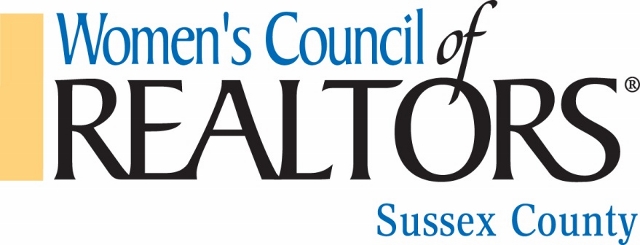 Sussex County ChapterDelawareMissionWe are a network of successful REALTORS® empowering women to exercise their potential as entrepreneurs and industry leaders.2018 Chapter Leaders                   PresidentMarjorie EckerdJoe Maggio Realtymarjie.eckerd@gmail.com               President-ElectSue SissonJoe Maggio Realtysuesis@msn.com                 Membership Joe Della TorreUnion Home Mortgagejoe@unionhomemortgage.comProgram ChairTammy RustMann & Sons Realtyrealtortrust@gmail.com                    SecretaryMaria C. BennettJoe Maggio Realtymariacbennettrealtor@gmail.com                    TreasurerPatti LaRosaUnion Home Mortgageplarosa@unionhomemortgage.com  GovernorDeborah CobbLong and Foster Real EstateDeborah.Cobb@lnf.comPast Presidents2017 – Debbie Cobb2016 -  Sandi Bisgood2015 – Kathy Douglass2014 – Carol Wayne2013 – Ruth Sivils2012 - Joanie Hannigan2011 - Beth Dorman2010 – Ginny Hysock2008/2009 – Paula CastiglioneApril 3, 2018Greetings Everyone,WOW!  We have survived our first quarter with a very “newbie” line of your officers.  Great instructions from Debbie Cobb, Brad Riedle, Beth Dorman and past presidents who, at the onset, gave us the impetus to move ahead.We can report 4 superb Membership Mixers where many of you attended and re-joined or joined our Network.  Please keep up the support.Under the new guidelines from National Women’s Council of Realtors, we will be implementing the required 4 Board Meetings and 6 GeneralMembership Meetings this year.  Look forward to interesting Speakers, C.E. Classes and a special required Industry Event, as the year progresses.We are keeping our fundraiser, newly named “Mardi Bras” in June.  Our Ways & Means Committee is researching more avenues to raise the funds needed to bring you programs you will be proud to attend and share.Much are we aware that we cannot achieve and maintain a strong Network without the support of our 2018-2019 Strategic Sponsors and Partners: You are so appreciated, thank you.The Governing Board hopes to see all of you at some point this year.Meet us!  Enjoy us!  Join us!Marjorie Eckerd, President 2018P.S.  Attached are articles that highlight six of our Strategic Sponsors and          their service to the real estate industry.